Individual and Private Course Registration FormThank you for choosing St. John Ambulance as your First Aid provider.Cancellation Policy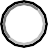 Classes which are cancelled more than 15 business days prior to the scheduled start date, will be subject to a $40 administration fee.Cancellations within 15 business days of the scheduled start date, will be charged 50% of the cost oftraining (based on the minimum number of students required and any additional fees incurred (ie, travel, accommodations, etc).By checking this box, I acknowledge that I have read SJA’s Cancellation Policy listed above.Please see page 2 for Covid 19 Class ProtocolsCOVID-19 Class ProtocolsAs we move forward in the shadow of COVID-19, the safety and wellness of our clients, staff and volunteers is our top priority. We have made a few changes to our training protocols, such as:Reduced numbers in class size.Modified skills training to allow for social distancing.Please guarantee the following before our instructor arrives at your facility:Ensure that participants can maintain physical distancing of 2 metres (6 feet) – in general we are recommending that for each person in class, there should be about 50 sq. ft of space.Ensure that the room is properly cleaned and disinfected, paying special attention to high touch surfaces like doorknobs, desks/tabletops, railings, remote controls, etcRemind participants that if they are feeling unwell, they should not attend the training at this time (there will be an attestation for our participants to sign)Instructors will bring sanitizing wipes for the class participants and will wipe down surfaces before the start of class and at the end of class. However, if our instructor does not feel safe in the teaching environment provided, they have the right to refuse to teach and you will be charged for the minimum number of participants.By checking this box, I acknowledge that I have read SJA’s COVID-19 Class Protocols listed above.The following MUST be completed and submitted with pages 1 & 2:Attendee Information:Todays Date:Company Name:Girl Guides of Canada- NS MembersGirl Guides of Canada- NS MembersGirl Guides of Canada- NS MembersCompany Address:3581 Dutch Village Rd, Halifax NS B3J 2S93581 Dutch Village Rd, Halifax NS B3J 2S93581 Dutch Village Rd, Halifax NS B3J 2S9Email:ns-executiveassistant@girlguides.caCell Phone:Billing Information (if different from company information)Billing Information (if different from company information)Billing Information (if different from company information)Billing Information (if different from company information)Billing Address:as aboveas aboveas aboveBill to Account:Girl Guides - NSBilling Contact Name:Email:ns-ap@girlguides.caWork Phone:Cell Phone:Additional Notes:Course Information- Individual Course Registration FormCourse Information- Individual Course Registration FormCourse Information- Individual Course Registration FormCourse Information- Individual Course Registration FormCourse Type:Date(s) Requested:Course Location:Please p r o c e e d t o p a g e 2 & 3 .Please p r o c e e d t o p a g e 2 & 3 .Course Information- Private Group Booking (min 10, max 15 attendees)Course Information- Private Group Booking (min 10, max 15 attendees)Course Information- Private Group Booking (min 10, max 15 attendees)Course Information- Private Group Booking (min 10, max 15 attendees)Course Type:Number of Students(minimum of 10-15)Please complete page 3Other:(if not listed)Course Start Time:Other:(if not listed)Laptop and Projector Available:Course Location:Mileage Approved (if applicable):If different fromcompany information (Room requirements:Rate-$0.42/KM over 50kmIf different fromcompany information (Room requirements:Parking Available:laptop, projector andwhiteboard orflip-chart)Parking Available:laptop, projector andwhiteboard orflip-chart)Parking Fee Approved(if applicable):Date(s) RequestedSpecific Instructor Requested:Please list alternativedates:Lunch:30 minutes60 minutesName:Signature :Date :Contact name:Email address for above:Area / DistrictUnit level Unified Banking Code:Name of attendeeIMIS #Birthdate